Local Stations Tackle Opioid Addiction in the US Local stations including Chicago's WGN and Hearst's WTAE out of Pittsburgh and WMUR of Manchester, N.H., are addressing the problem through TV specials, social media forums and summits; the crisis came to light in January 2015 when 33 Arizona stations aired a 30-minute special on opioid addition.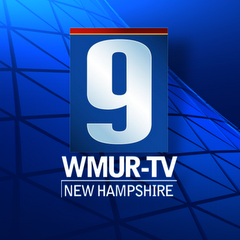 Adweek 3/17/17http://www.adweek.com/tvspy/local-stations-taking-on-opioid-addiction-in-america/187289